Арочный металлодетектор Garrett MT 5500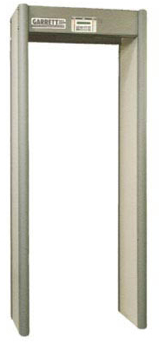 Двухзонный арочный ме-таллодетектор с микропроцессорным управлением. Используется для обнаружения любых металлических предметов запрещенных к проносу- Настраивается на любую массу металла от нескольких грамм
- Имеет специальную схему защиты от помех мониторов и оргтехники
- Исключает взаимную маски ровку нескольких металлических предметов с противоположными магнитными свойствами
- Индицирует сторону обнаружения металлического предмета [левая, правая, центр)
- Обладает более равномерной чувствительностью благодаря использованию двух пар приемо-передающих катушек
- Современный дизайн, практичное покрытие панелей - Возможность работы в широком спектре температурОписание и спецификация20 стандартных программ для различных условий работы [аэропорт, школа, суд, тюрьма, режимный объект и т.д.)200 уровней чувствительности для каждой программыИндикация стороны обнаружения [левая, правая, центр)Постоянное отображение состояния работы на дисплееДвухуровневый код доступа для изменения установок или режима работыТест автодиагностикиСчетчик количества проходов на ИК-барьереЭнергонезависимая память для сохранения установокНизковольтовые выходы управления внешними устройствамиВозможность синхронизации нескольких детекторов для одновременной работыЖидкокристаллический дисплей и клавиатураСветовая и звуковая индикацияПитание100-240 В, 50/60 Гц, 58тРабочие температурыот -20 до +70 °СВлажностьдо 95%Рекомендуемая пропускная способность чел/мин60Вес52 кгВнешние размеры0.9x2.2x0.57 мВнутренние размеры0.76x2x0.57 м